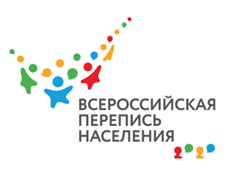 Руководитель Управления Федеральной службы государственной статистики по Алтайскому краю и Республике Алтай  Ольга Ситникова поздравила жителей Горно-Алтайска с Днём города«Уважаемые жители Горно-Алтайска, поздравляю вас с Днём  рождения вашего замечательного города!  Город преображается: строится новое жильё, детские сады и школы, ремонтируются дворы и дороги, благоустраиваются скверы и парки. Сделать Горно-Алтайск комфортнее для жизни, для уверенного будущего детей и внуков помогут  итоги предстоящей Всероссийской переписи населения. Вместе, сообща, мы делаем одно большое дело – создаём будущее нашей великой страны!» В рамках празднования Дня города проводится фотоконкурс переписи. На площади имени В.И. Ленина установлен большой воздушный шар с логотипом Всероссийской переписи населения. Станьте активным  участником праздника  - сделайте фото на фоне логотипа, выложите на своей странице в социальных сетях Вконтакте, Одноклассники и Instagram с хештегом #ПереписьГорноАлтайск2020. Победителей ждут призы.Одной из первых фотографию на фоне артобъекта сделала руководитель Алтайкрайстата Ольга Ситникова. Всероссийская перепись населения пройдет с 1 по 30 апреля 2021 года с применением цифровых технологий. Главным нововведением предстоящей переписи станет возможность самостоятельного заполнения жителями России электронного переписного листа на портале Госуслуг (Gosuslugi.ru). Алтайкрайстат#перепись #переписьнаселения #ВПН2020#Алтайкрайстат 